ProblèmeAire/ périmètre + unités de longueurA) Une nappe en toile est vendue 20fr le mètre carré. Elle a une forme rectangulaire de 2m de long et de 150cm de large. Quel est le prix de cette toile ?B) Julien veut créer un enclos pour Annabelle, sa tortue. Il délimite un terrain de 45cm de longueur et de 320mm de largeur et l’entoure d’une clôture en bois. Il laisse une ouverture de 13cm pour qu’Annabelle puisse sortir.Quelle sera la longueur de la clôture en bois ?La clôture coûte 5fr le mètre. Combien Julien va-t-il dépenser ?Quelle aire Annabelle aura-t-elle à disposition pour se prélasser dans son enclos ?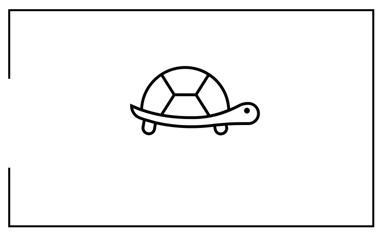 